Short Answer Test Assessment RubricEach of the first three questions will be worth 30 points and the fourth question will be worth 10 points.Grading Rubric-Source: http://www.rcampus.com/rubricshowc.cfm?code=F4A59A&sp=yes&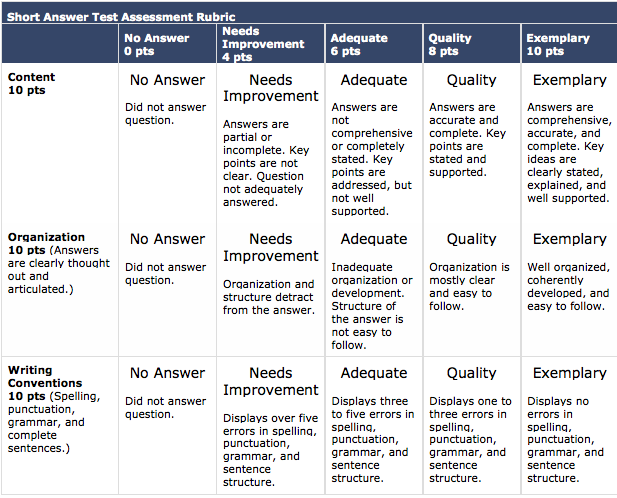 